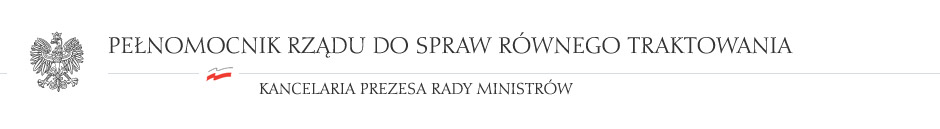 Konferencja „Media równych szans – rola mediów w kształtowaniu postaw tolerancji i poszanowania różnorodności”Kancelaria Prezesa Rady Ministrów, 27 maja 2015 rokuRekomendacje Panel dyskusyjny I: Jak tworzyć równościowe radio i telewizję?1)	Podjęcie edukacji społeczeństwa, w tym edukacji pracownikówmediów (konferencje, spotkania, panele z udziałem przedstawicieli mediów, rządu i organizacji pozarządowych).2)	Wprowadzenie tzw. forum widza (obecnie wykorzystywane wynikioglądalności są źródłem informacji jedynie dla reklamodawców).3)	Opracowanie i wprowadzenie wewnętrznych kodeksów etycznychoraz równościowych programów operacyjnych w dużych spółkach medialnych.4)	Przyjęcie regulacji prawnych na poziomie ustawywprowadzających  sankcje za naruszenie zasady równego traktowania.Panel dyskusyjny II: Różnorodność religijna, etniczna, narodowa i językowa w mediach1)	Zmiana czasu emisji programów o tematyce mniejszości(narodowych, etnicznych, religijnych) i skierowanych do tych mniejszości (w tym programów w językach narodowych) na lepszy czas                 antenowy, w tym prime time.2)	Otwarcie Redakcji Ekumenicznej TVP na nieekumeniczne związkiwyznaniowe lub stworzenie nowej redakcji, np. Redakcji Programów Religijnych (na wzór Redakcji Audycji Religijnych                 Polskiego Radia).3)	Przeprowadzenie badań czasu emisji programów katolickich iprogramów dotyczących innych wyznań w celu poznania stanu obecnego i proporcji pomiędzy programami na temat                 poszczególnych wyznań. 4)	Ustalenie (np. poprzez wprowadzenie odpowiednich przepisów)kwot czasowych dla tematyki mniejszości w mediach publicznych.5)	Odejście od skrajnej proporcjonalności w odniesieniu do czasupoświęcanego poszczególnym wyznaniom w programach o tematyce religijnej na rzecz uprzywilejowania wyrównawczego.6)	Podjęcie próby „wspólnej wizualizacji” programów o tematycenarodowej i etnicznej oraz promocja programów związanych z tematyką różnorodności kulturowej.7)	Zapewnienie przedstawicielom mniejszości uczestnictwa w RadachProgramowych.8)	Podjęcie działań edukacyjnych wobec przedstawicieli mediów(szczególnie dziennikarzy), zarówno w odniesieniu do faktów historycznych, wiedzy na temat mniejszości, jak również uwrażliwiających na różnorodność – zwiększenie wrażliwości międzykulturowej, wzmocnienie kompetencji międzykulturowych, niedyskryminujący język.9)	Zapewnienie udziału i realnego wpływu ekspertów na emitowanetreści oraz realizowanie programów i audycji we współpracy z przedstawicielami grup, których programy dotyczą.10)	Zmiana podejścia dziennikarzy i producentów do problematykimniejszości na bardziej otwarte i refleksyjne – unikanie podejścia typowego dla tabloidów.11)	Podjęcie działań zmierzających do promocji etniczności np.poprzez sport i postaci znanych sportowców.12)	Wykorzystanie szczególnej roli mediów w działaniachedukacyjnych wobec całego społeczeństwa, w tym podjęcie przez media działań na rzecz budowania kompetencji międzykulturowych.